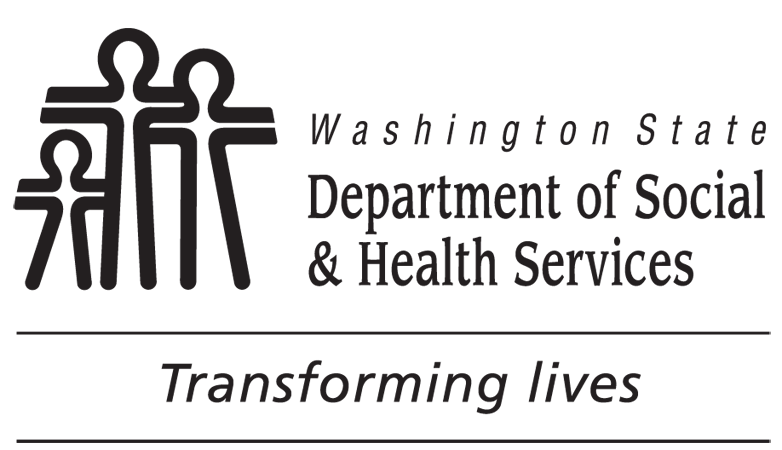 	Assisted Living Facility (ALF)	Dementia Screening Tool	Assisted Living Facility (ALF)	Dementia Screening ToolName of individual:       	The individual named on this form has been assessed and found to exhibit:1.	Evidence of short-term memory loss:    Yes     No
	(If there is no evidence of short-term memory loss, the assessor may go to 4.b, and skip 2 and 3.)And2.	One or more of the following conditions: (Check all that apply.)		Is not oriented to place or time.		Has limited ability to make him or herself understood through speech, writing, sign language or any other method the individual uses to communicate.		Requires hands-on assistance with eating or drinking.
(If there is no evidence of one of these conditions, the assessor may go to 4.b, and skip 3.)And3.		One or more of the following behaviors or symptoms which has been exhibited by the individual within the last thirty days:  (Check all that apply.)Name of individual:       	The individual named on this form has been assessed and found to exhibit:1.	Evidence of short-term memory loss:    Yes     No
	(If there is no evidence of short-term memory loss, the assessor may go to 4.b, and skip 2 and 3.)And2.	One or more of the following conditions: (Check all that apply.)		Is not oriented to place or time.		Has limited ability to make him or herself understood through speech, writing, sign language or any other method the individual uses to communicate.		Requires hands-on assistance with eating or drinking.
(If there is no evidence of one of these conditions, the assessor may go to 4.b, and skip 3.)And3.		One or more of the following behaviors or symptoms which has been exhibited by the individual within the last thirty days:  (Check all that apply.)Name of individual:       	The individual named on this form has been assessed and found to exhibit:1.	Evidence of short-term memory loss:    Yes     No
	(If there is no evidence of short-term memory loss, the assessor may go to 4.b, and skip 2 and 3.)And2.	One or more of the following conditions: (Check all that apply.)		Is not oriented to place or time.		Has limited ability to make him or herself understood through speech, writing, sign language or any other method the individual uses to communicate.		Requires hands-on assistance with eating or drinking.
(If there is no evidence of one of these conditions, the assessor may go to 4.b, and skip 3.)And3.		One or more of the following behaviors or symptoms which has been exhibited by the individual within the last thirty days:  (Check all that apply.)	Ability to make decisions about daily life is poor; requires reminders, cues and supervision in planning daily routines	History of physical injury to staff / others	Combative	Resistive to care	Sexual acting out (does not victimize others)	Seeks vulnerable or unwilling sexual partners	Agitated or wanders at night	Eats non-edible things	Inappropriate screaming, yelling or verbal noises	Has left home and gotten lost when trying to return	Ability to make decisions about daily life is poor; requires reminders, cues and supervision in planning daily routines	History of physical injury to staff / others	Combative	Resistive to care	Sexual acting out (does not victimize others)	Seeks vulnerable or unwilling sexual partners	Agitated or wanders at night	Eats non-edible things	Inappropriate screaming, yelling or verbal noises	Has left home and gotten lost when trying to return	Repetitive physical movement / pacing, hand-wringing, fidgeting	Leaves stove on after cooking	Aggressive / intimidating	Exit seeking behaviors	Easily irritated / upset / agitated	Seeks / demands constant attention / reassurance	Pattern of inability to control own behaviors
Specify:       		Unrealistic fears or suspicions	Inappropriate toileting activity
Specify:       		(If there is no evidence of one of these conditions, the assessor may go to 4.b)4.a		The individual named on this form has identified characteristics of dementia in categories 1, 2, and 3 above.
	Therefore:		(1)	The staff of any assisted living facility in which the named individual resides must meet the dementia specialty training requirements specified in Washington Administrative Code 388-112A, and 		(2)	The assisted living facility must obtain the assessment information for the individual as specified in 
WAC 388-78A-2370.4.b		This individual does not meet the screening criteria for dementia identified on this form.	QUALIFIED ASSESSOR SIGNATURE	DATE	(If there is no evidence of one of these conditions, the assessor may go to 4.b)4.a		The individual named on this form has identified characteristics of dementia in categories 1, 2, and 3 above.
	Therefore:		(1)	The staff of any assisted living facility in which the named individual resides must meet the dementia specialty training requirements specified in Washington Administrative Code 388-112A, and 		(2)	The assisted living facility must obtain the assessment information for the individual as specified in 
WAC 388-78A-2370.4.b		This individual does not meet the screening criteria for dementia identified on this form.	QUALIFIED ASSESSOR SIGNATURE	DATE	(If there is no evidence of one of these conditions, the assessor may go to 4.b)4.a		The individual named on this form has identified characteristics of dementia in categories 1, 2, and 3 above.
	Therefore:		(1)	The staff of any assisted living facility in which the named individual resides must meet the dementia specialty training requirements specified in Washington Administrative Code 388-112A, and 		(2)	The assisted living facility must obtain the assessment information for the individual as specified in 
WAC 388-78A-2370.4.b		This individual does not meet the screening criteria for dementia identified on this form.	QUALIFIED ASSESSOR SIGNATURE	DATE